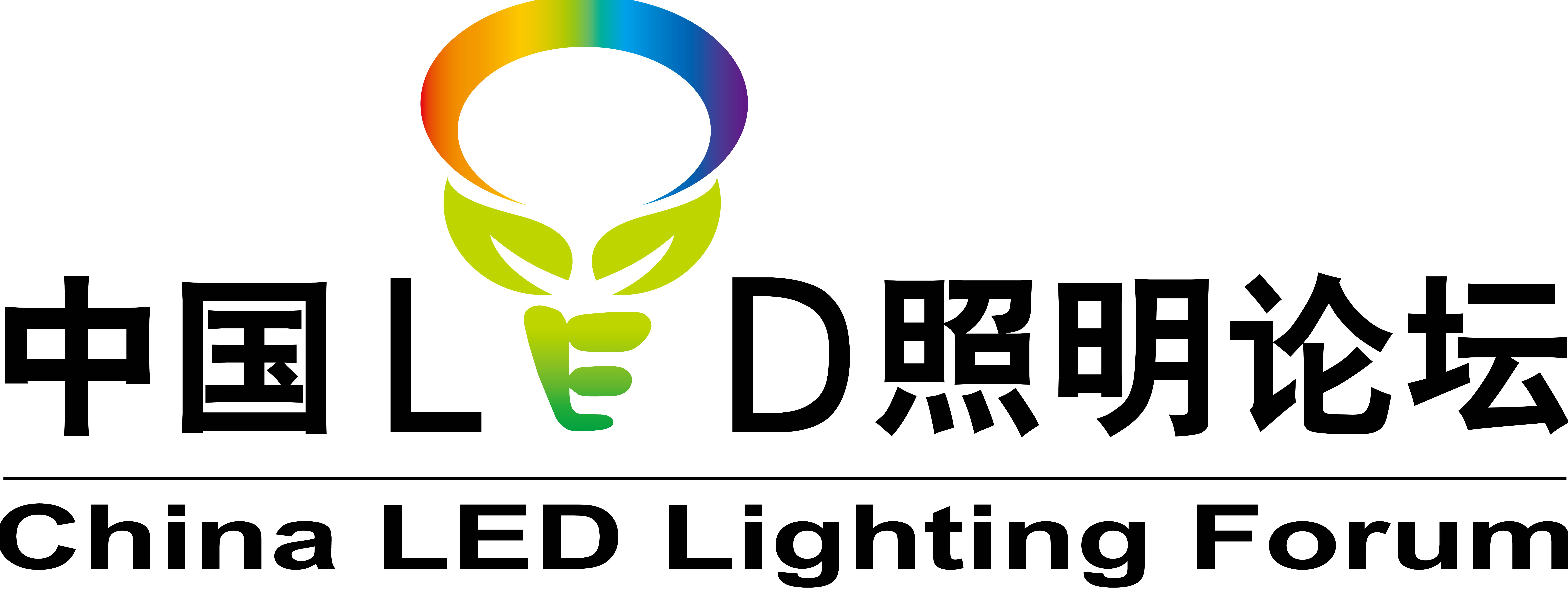 2018中国LED照明论坛（第八届）参会申请回执表接收回执表方式：传真：010-82564070  电子邮件：ttgjhz@vip.163.com注意：上表请详细逐项填写，也可另纸打印附后。我们将根据您的回执给予确认，安排参会事务及住宿等事宜。姓 名性 别年  龄职 务职 称专业特长行业职务工作单位名称联系电话办公：工作单位名称联系电话传真：工作单位名称联系电话手机：工作单位通信地址邮政编码 工作单位电子邮件住宿预定要求协助预订，费用自理！□滨江国际大酒店 （五星级）         □ 可双人合住  □包单人间住    □ 不住宿无法安排双人合住的按照包间住宿办理，费用自理！协助预订，费用自理！□滨江国际大酒店 （五星级）         □ 可双人合住  □包单人间住    □ 不住宿无法安排双人合住的按照包间住宿办理，费用自理！协助预订，费用自理！□滨江国际大酒店 （五星级）         □ 可双人合住  □包单人间住    □ 不住宿无法安排双人合住的按照包间住宿办理，费用自理！协助预订，费用自理！□滨江国际大酒店 （五星级）         □ 可双人合住  □包单人间住    □ 不住宿无法安排双人合住的按照包间住宿办理，费用自理！协助预订，费用自理！□滨江国际大酒店 （五星级）         □ 可双人合住  □包单人间住    □ 不住宿无法安排双人合住的按照包间住宿办理，费用自理！协助预订，费用自理！□滨江国际大酒店 （五星级）         □ 可双人合住  □包单人间住    □ 不住宿无法安排双人合住的按照包间住宿办理，费用自理！